Список таблицТаблица 1 – Ассортимент планируемой продукции цеха	10Таблица 2 - Планируемая программа производства  по годам	11Таблица 3 – Планируемые цены на продукцию	11Таблица 4 - Список  компаний г. Алматы по  производству спецодежды	15Таблица 5 - SWOT-анализ	18Таблица 6 - Перечень оборудования для цеха	22Таблица 7 - Календарный план реализации проекта	24Таблица 8 - Инвестиционные затраты в 2012 г.	24Таблица 9 - Переменные расходы в месяц, без НДС	25Таблица 10 - Общие и административные расходы предприятия в месяц, тыс. тг	26Таблица 11 - Расчет расходов на оплату труда, тыс. тг	26Таблица 12 - Инвестиции проекта, тыс. тг.	28Таблица 13 - Программа финансирования на 2012 г., тыс. тг.	28Таблица 14 - Условия кредитования	28Таблица 15 - Выплаты по кредиту, тыс. тг	28Таблица 16 - Показатели рентабельности	29Таблица 17 - Коэффициенты балансового отчета	29Таблица 18 - Финансовые показатели проекта	30Таблица 19 - Анализ безубыточности проекта, тыс.тг.	30Таблица 20 - Величина налоговых поступлений за период прогнозирования (7 лет)	30Список рисунковРисунок 1 - Индексы физического объема производства текстильных изделий, одежды в РК, %	12Рисунок 2 - Наличие и движение рабочей силы в г. Алматы в третьем квартале 2011 года, тыс. человек	13Рисунок 3 - Структура занятого населения в г. Алматы по секторам экономики, %	13Рисунок 4 - Доля работников сферы обслуживания, жилищно – коммунального хозяйства, торговли и родственных видов деятельности в общем объеме занятого населения г. Алматы (2010 год), %	14Рисунок 5 – Численность врачей всех специальностей в г. Алматы, человек	14Рисунок 6 – Численность среднего медицинского персонала в г. Алматы, человек	15Рисунок 7 - Организационная структура	23РезюмеКонцепция проекта предусматривает открытие цеха по производству специальной одежды (далее по тексту – спецодежда) в г. Алматы Республики Казахстан.Основными видами спецодежды, производимыми цехом, будут медицинские халаты и рабочие полукомбинезоны. В последующем в ассортимент производимой продукции могут быть добавлены другие виды спецодежды.Целевой группой планируемого цеха будут медицинские работники г. Алматы, а также работники сферы обслуживания, жилищно – коммунального хозяйства, торговли и родственных видов деятельности.Общие инвестиционные затраты по проекту включают в себя:Финансирование проекта планируется осуществить как за счет собственных средств инициатора проекта, так и за счет заемного капитала.Приняты следующие условия кредитования:Показатели эффективности деятельности предприятия на 5 год проекта.Чистый дисконтированный доход инвестированного капитала за 5 лет при ставке дисконтирования 16% составил 4 579 тыс. тг.С экономической точки зрения проект будет способствовать:- созданию 10 новых рабочих мест в г. Алматы;- поступлению дополнительных доходов в бюджет г. Алматы;Среди социальных воздействий проекта можно выделить- удовлетворение потребностей персонала медицинской сферы и работников сферы обслуживания, жилищно – коммунального хозяйства, торговли и родственных видов деятельности в качественной спецодежде.ВведениеДолгое время (на предприятиях СССР) требования к спецодежде, нормы выдачи и распределение средств индивидуальной защиты строго регламентировались. 90-е годы не только принесли с собой небывалое разнообразие спецодежды и обуви, в том числе и импортной, но и развели буйную неразбериху в многочисленных требованиях к спецодежде и средствах индивидуальной защиты (далее по тексту – СИЗ). Аналитики говорят сегодня о нехватке единого стандарта, об отсутствии критериев выбора спецодежды. Современные компании вынуждены проявлять определенную смелость и инициативу для приобретения СИЗ в рамках утвержденного бюджета. Надо признать, что дизайнеры компаний, предлагающих спецодежду, не сидят на месте. Каталоги рабочих костюмов, халатов, фартуков и других вариаций спецодежды сегодня пестрят многообразием цветов, широким ассортиментом различных фасонов, тканей, фурнитуры, отделок и прочим набором возможностей «на заказ». Современный рабочий костюм – попытка совместить комфорт, удобство, стиль и необходимые защитные свойства воедино. Своеобразную революцию можно отметить и в моде на одежду медицинских работников. Здесь мы видим настоящее буйство цветов – предлагаются халаты и костюмы самых разных оттенков красного, синего, зеленого. Даже белый халат медсестры нельзя назвать теперь скучным – нестандартный крой, контрастная отделка, вышивка, яркая фурнитура. Современный потребитель определяет направление развития рынка спецодежды, обуви и СИЗ. Новые требования к внешнему виду работников породили новую услугу для большинства компаний – разработка корпоративного стиля. Определенная цветовая гамма, единый стиль, обязательное наличие логотипа – теперь атрибуты всех моделей зимнего и летнего сезонов от простых традиционных (костюмы, комбинезоны, халаты) до профессиональных комплектов специального назначения (для работников дорожных служб, автосервиса, охранных структур и т. д.). 1. Концепция проектаКонцепция проекта предусматривает открытие цеха по производству спецодежды.Основными видами спецодежды, производимыми цехом, будут:- медицинские халаты; - рабочие полукомбинезоны.В последующем в ассортимент производимой продукции могут быть добавлены другие виды спецодежды.Целевой группой планируемого цеха будут медицинские работники г. Алматы, а также работники сферы обслуживания, жилищно – коммунального хозяйства, торговли и родственных видов деятельности.Цех будет размещен в арендованном помещении общей площадью 60 квадратных метров.Учитывая запланированные в настоящем бизнес-плане обороты предприятия, рекомендуется осуществлять деятельность в рамках индивидуального предпринимателя на упрощенном режиме с использованием специального налогового режима на основе упрощенной декларации.Данный бизнес-план не является окончательным вариантом руководства к действию, а показывает лишь потенциальную возможность развития такой бизнес-идеи. Поэтому при реализации настоящего проекта возможно изменение, как программы продаж, так и ассортимента выпускаемой продукции. Следует более подробно раскрыть конкурентные преимущества планируемой к выпуску продукции, а также отличительные особенности приобретаемого оборудования.2. Описание продукта (услуги)Основное назначение спецодежды - гарантировать безопасность труда на предприятиях различной направленности, в аварийно-спасательных подразделениях и формированиях поисково-спасательных служб, в подразделениях гражданской обороны. Обеспечение работников качественной и надежной спецодеждой является производственной необходимостью. Более того, можно с уверенностью сказать, что сегодня существует большое количество операций, успешное выполнение которых невозможно без использования одежды специального назначения. Спецодежда должна выполнять защитную функцию, сохраняя при этом нормальное функционирование человеческого организма. Это означает, что спецодежда должна защищать, но в то же время не создавать дополнительные препятствия для производственного процесса. На поиск оптимального соотношения максимума защиты и минимума дискомфорта затрачиваются усилия многих людей - технологов, дизайнеров, химиков, портных.Спецодежда - это не только одежда для защиты человека от воздействия окружающей среды, но и создание имиджа компании. 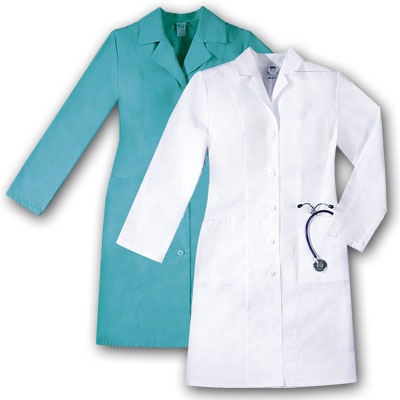 Например, одежда медицинских работников (медицинские халаты), униформа официантов и стюардесс - это та же самая спецодежда. Она подчеркивает стиль компании, выделяет ее сотрудников из толпы других людей. Привлекательная униформа сотрудников гарантирует, что компанию запомнят. А различные специальные свойства такой одежды помогут использовать ее как средство защиты, защитить людей от каких-либо вредных воздействий.Медицинский халат. Белый цвет — цвет чистоты и высокого доверия. Белый медицинский халат — это неотъемлемая часть авторитета медицинского работника, его визитная карточка.Белые халаты – это символ медицины, не меньше, чем чаша со змеей.Медицинские  халаты широко применяются для соблюдения санитарно-гигиенического режима в помещениях и с другой стороны - защитить работника и его одежду от загрязнения и инфекции и тем предотвратить разнесение инфекции.Рабочий полукомбинезон. Полукомбинезо́н — предмет верхней одежды, представляющий собою соединение верхней части одежды и брюк. 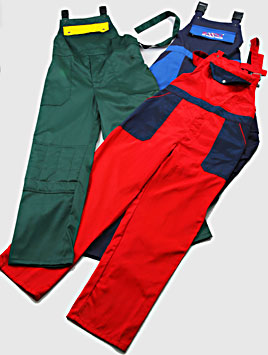 Долгое время считался исключительно рабочей одеждой. Удобный, с множеством карманов, он не стеснял движений, собирал воедино костюм. Даже в своем рабочем варианте комбинезон имеет разные фасоны. Верхняя его часть может быть более или менее открытой. Форма комбинезона зависит от направления моды — он легко воспринимает все новые веяния.Ассортимент планируемой продукции цеха представлен в таблице 1.Таблица 1 – Ассортимент планируемой продукции цеха3. Программа производствВ таблице 2 представлена планируемая программа производства по годам реализации проекта.Таблица 2 - Планируемая программа производства  по годам Программа продаж будет осуществляться на основе результатов, проведенных маркетинговых исследований (с целью определения предпочтений потребителей в дизайне спецодежды), а также посредством рекламных акций.При формировании цен была учтена покупательная способность потребителей, определяемая средним уровнем их доходов.Формирование цен основано на рыночных ценах и полной себестоимости продукции.Таблица 3 – Планируемые цены на продукциюПри расчете программы продаж инфляция во внимание не принималась, поскольку связанное с инфляцией повышение цен пропорционально отразится на увеличении цен продаж предприятия.4. Маркетинговый план4.1 Описание рынка продукции (услуг)Индексы физического объема производства текстильных изделий и одежды в РК в 2010 году повысились по сравнению с 2009 годом. Так, индекс производства текстильных изделий в 2009 году составлял 83,8%,  в 2010 году – 103,1% (увеличение составило 23%). Индекс производства одежды в 2010 году повысился по сравнению с 2009 годом на 23,5% (рисунок 1).Рисунок 1 - Индексы физического объема производства текстильных изделий, одежды в РК, %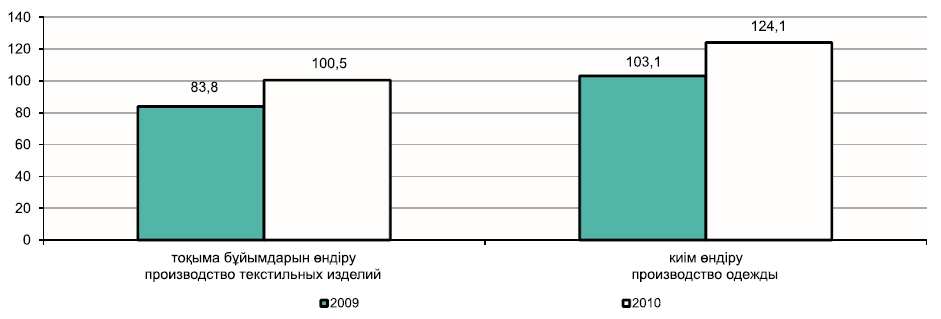 Источник: Агентство РК по статистикеТак как потребителями продукции предприятия будут работники сферы обслуживания, жилищно – коммунального хозяйства, торговли и родственных видов деятельности г.Алматы, целесообразно рассмотреть рынок труда этом городе.В г. Алматы на предприятия и в организации в третьем квартале 2011 года принято на работу 48,9 тыс. человек, из них 1,1 тыс. человек - на вновь созданные рабочие места. Выбыло по различным причинам 44,6 тыс. человек, из них в связи с высвобождением (сокращением) численности – 1,4 тыс. человек, по причинам текучести кадров – 39,7 тысяч  работников (рисунок 2).Рисунок 2 - Наличие и движение рабочей силы в г. Алматы в третьем квартале 2011 года, тыс. человек                       Источник: Департамент статистики г. АлматыНа крупные и средние предприятия в третьем квартале 2011г. принято 43,8 тыс. человек (на вновь созданные рабочие места – 0,8 тыс. человек), выбыло – 40,9 тыс. человек.Число вакантных рабочих мест на конец отчетного периода, составило 3,7 тысяч единиц, на крупных и средних предприятиях – 3,2 тысяч единиц.Структура занятого населения в г. Алматы по секторам экономики представлена на рисунке 3.Рисунок 3 - Структура занятого населения в г. Алматы по секторам экономики, %Источник: Департамент статистики г. Алматы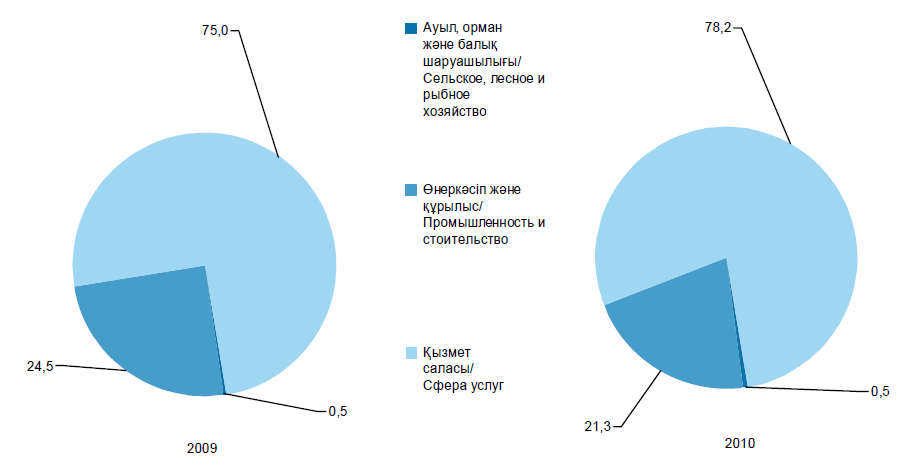 Далее необходимо выделить долю работников сферы обслуживания, жилищно – коммунального хозяйства, торговли и родственных видов деятельности в общем объеме занятого населения г. Алматы. Для этого составим следующий рисунок:Рисунок 4 - Доля работников сферы обслуживания, жилищно – коммунального хозяйства, торговли и родственных видов деятельности в общем объеме занятого населения г. Алматы (2010 год), %                                               Источник: Департамент статистики г. АлматыДалее рассмотрим состояние здравоохранения в г. Алматы, так как предприятие будет выпускать спецодежду для сотрудников медицинской службы.Численность врачей в г. Алматы в 2010 году составила 11 266 человек, что на 854 человека больше, чем в 2009 году (рисунок 5).Рисунок 5 – Численность врачей всех специальностей в г. Алматы, человек                                                   Источник: Департамент статистики г. АлматыТакая же динамика наблюдается и в численности среднего медицинского персонала (рисунок 6).Рисунок 6 – Численность среднего медицинского персонала в г. Алматы, человек                                                   Источник: Департамент статистики г. АлматыВ 2009 году наблюдается резкое снижение числа среднего медицинского персонала по сравнению с предыдущим годом на 16%, в 2010 году наблюдается рост на 10%. Так, если в 2009 году численность среднего медицинского персонала  составляла 10 213 человек, то в 2010 году его число увеличилось на 1 023 человека и составило 11 236 человек. В тоге численность среднего медицинского персонала в 2011 году оказалась на уровне 2006-2007 гг.4.2 Основные и потенциальные конкурентыОсновными конкурентами предприятия являются компании – производители спецодежды в г. Алматы.Таблица 4 - Список  компаний г. Алматы по  производству спецодеждыИсточник: Info-Price LTDОсновными преимуществами создаваемого предприятия являются:- Качество выпускаемой продукции за счет использования качественного сырья для пошива изделий;- Разумные цены, скидки для постоянных клиентов;- Профессионализм персонала предприятия.4.3 Прогнозные оценки развития рынка, ожидаемые измененияПо результатам анализа конкурентных преимуществ страны текстильная промышленность определена как один из семи наиболее перспективных кластеров. Казахстанская текстильная промышленность имеет большой потенциал для успешного развития отрасли, учитывая более низкие показатели затрат при производстве, близость к сырью и потенциальным рынкам сбыта производимой продукции, привлекательный инвестиционный климат, развитую транспортную инфраструктуру. Казахстан обладает хорошим масштабом рыночных возможностей для развития текстильной индустрии.4.4 Стратегия маркетингаГлавной целью проектируемого цеха является проникновение на рынок и последующее существование в нем. В качестве основного метода продвижения необходимо использовать прямую рекламу на интересующие целевые группы. Для этого можно использовать: - рассылки рекламных материалов о цехе и рекламно-технической документации по его продукции;- участие в тендерах, в частности проводимых государственными организациями и учреждениями); -размещение информации о предприятии на бесплатных интернет-ресурсах, подача бесплатных объявлений. Организацию реализации продукции на предприятии предполагается осуществлять с учетом следующих принципов:1. Постоянный мониторинг конкурентоспособности и работа над ее совершенствованием;2. Использование комплекса мер по формированию спроса и стимулированию сбыта, формированию имиджа и закреплению постоянных клиентов.Формирование спроса и стимулирование сбыта планируется исходя из следующих моментов:- Относительно низкий уровень цен по сравнению с другими; - Квалифицированный персонал;- Современное оборудование;- Участие в тендерах на поставку спецодежды;- Реализация программ по стимулированию спроса.В штате предусмотрен продавец, который будет обслуживать клиентов, приходящих в цех. В планах предприятия – привлечение к сотрудничеству оптовых продавцов.Таблица 5 - SWOT-анализ проекта 5. Техническое планирование5.1 Технологический процесс Технология пошива медицинского халатаРассмотрим технологическую последовательность обработки медицинского халата.1. Заготовка мелких деталей1.1. Обтачать верхний воротник нижним, вкладывая тесьму Ш шва 5 мм.1.2. Вывернуть воротник, высекая припуски в углах воротника.1.3. Настрочить отделочную строчку по краю воротника Ш шва 5 мм.1.4. Обметать внутренние срезы подбортов.1.5. Обметать припуски на обработку разрезов по боковым швам полочек.1.6. Подшить карманы по линии входа швам вподгибку с закрытым срезом, вкладывая отделочную тесьму.1.7. Обметать нижний край боковых верхних частей полочек.1.8. Настрочить нижние боковые части полочки на нижние по линии низа кармана, одновременно закрепляя карман по боковым сторонам.1.9. Подшить низ рукавов швом вподгибку с закрытым срезом, вкладывая отделочную тесьму.1.10. Застрочить полупояса по 2-м сторонам, сложив их вдвое по длине.1.11. Стачать вешалку.2. Монтаж изделия2.1. Стачать рельефы полочек.2.2. Настрочить нагрудный карман на левую полочку.2.3. Стачать рельефы спинки.2.4. Настрочить полупояса к боковым срезам спинки.2.5. Стачать плечевые швы.2.6. Втачать рукава в проймы.2.7. Втачать воротник в горловину.2.8. Стачать боковые швы и срезы рукавов.2.9. Вывернуть уступы подборта.2.10. Проложить отделочную строчку по краю борта, одновременно настрачивая шов втачивания воротника в горловину на горловину, вкладывая вешалку.2.11. Подшить низ изделия швом вподгибку с закрытым срезом.2.12. Настрочить припуски швов на полочку и спинку, обрабатывая разрез.2.13. Настрочить припуски шва стачивания боковых срезов рукавов на заднюю половинку рукава обратной строчкой.2.14. Обметать петли на правой полочке.2.15. Пришить пуговицы согласно петель.2.16. Влажно – тепловая обработка изделия.Технология пошива рабочего полукомбинезонаРабочий костюм (полукомбинезон) раскраивается вместе с передними половинками брюк, т. е. не отрезной по линии талии.Спинка от линии талии удлинена до линии бедер, т. е. до нижних краев боковых разрезов. Задние половинки брюк, откидные по талии соединены с поясом, который застегивается впереди на пуговицу. Все детали выкройки комбинезона, кроме воротника, раскраиваются по долевой нити с прибавкой на боковые, плечевые и шаговые швы, а также шов сидения и швы рукавов по 1 см.В пройме и окате рукава на швы не прибавляется.Воротник и подворотник раскраиваются по поперечной нити. Подборта выкраиваются шириной 7,5 см и длиной по длине разреза.Пояс выкраивается шириной 8 см и длиной, равной окружности талии плюс 15 см, т. е. 38 * 2 + 15 = 91 см. Манжеты к рукавам кроятся шириной 13 см и длиной 27 см. Манжеты к брюкам кроятся шириной 13 см и длиной 36 см. Манжеты и подманжеты кроятся по долевой нити.На выкроенных деталях переда намечают вытачки и место настрочки карманов, а на спинке и задних половинках брюк намечают вытачки.Вытачки на полочках сметывают и стачивают с изнанки. Нагрудный карман настрачивают на левой половине переда (по намеченному месту). По намеченным местам накладывают боковые карманы и настрачивают на передние половинки брюк по верху, переднему краю, низу и боковому краю до надсечки. Подборта приметывают и притачивают лицевой стороной к лицевой стороне полочки от верхней до нижней надсечки и выворачивают наизнанку, Обрезной край подбортов подгибают на 0,7 см и настрачивают.На спинке застрачивают вытачки и низ спинки обрабатывают подрубочным швом шириной 2 - 2,5 см. Плечевые швы стачивают запошивочным швом, запошивая шов подогнутым срезом спинки.Верхний воротник стачивают с подворотником швом шириной 0,7 см, выворачивают его на лицевую сторону и выметывают по краю.Подворотник вметывают в горловину (по горловине), втачивают по подворотнику. Обрезной край верхнего воротника подгибают на 0,7 см и настрачивают, закрывая шов притачки подворотника. Верхний воротник прострачивают по краю швом шириной 0,2 - 0,3 см.К задним половинкам брюк по боковым срезам от талии до надсечки притачивают обтачки, которые затем отгибают наизнанку и настрачивают. Внизу на боковых срезах задних и передних половинок от надсечки до низа подшивают края подрубочным швом шириной 0,5 см.Затем прикладывают спинку лицевой стороной к лицевой стороне переда, а задние половинки брюк лицевой стороной накладывают на передние половинки и сметывают боковые швы от проймы до линии низа брюк. Стачивают боковые швы от линии проймы до надсечки на линии низа. Боковой шов запошивают спинкой и задней половинкой брюк. Шаговые швы и шов сидения стачивают запошивочным швом.К верхнему срезу задних половинок брюк с изнанки притачивают пояс так, чтобы его середина совпадала со швом сидения. Обрезной край пояса подгибают. По низу брюк излишек ширины закладывают в складочки, прикладывают манжету к изнанке брюк и пристрачивают швом шириной 0,7 см. Обрезной край манжеты подгибают на 0,5 см. и настрачивают на брюки в край. Рукава обрабатывают и втачивают как в верхней рубашке. На левой стороне переда на планке пришиваются пуговицы, на правой прометываются петли.На задних половинках брюк посредине длины боковой прорешки прометывают поперечные петли, против которых по боковым швам пришивают пуговицы. Под пуговицы для прочности с изнанки настрачивают долевую полоску шириной 2 см. На правом конце пояса прометывают петлю, а на левом пришивают пуговицу, затем прометывают петли на манжетах брюк и рукавов и пришивают пуговицы.5.2 Здания и сооружения Предполагаемый цех планируется разместить в нежилом арендованном помещении площадью около 60 квадратных метров. Ввиду особенности производственного процесса помещение будет снабжено системой противопожарной безопасности. Помещение будет состоять из непосредственно цеха по пошиву спецодежды.На основе интернет-ресурсов irr.kz и satu.kz было определено, что средняя стоимость аренды производственных помещений составляет 950-1 000 тг./м2 в месяц. В связи с этим в постоянные расходы предприятия заложена арендная ставка 1 000 тг/м2 в месяц. 5.3 Оборудование и инвентарь (техника)Перечень оборудования и затраты на его приобретение представлены в нижеследующей таблице.Таблица 6 - Перечень оборудования для цехаЦены на оборудование указаны на основе результатов обзора и анализа цен на Центральном рынке г.Алматы.5.4 Коммуникационная инфраструктура Проектом предусмотрена аренда помещения, в котором уже будет необходимая коммуникационная инфраструктура, а именно электро-, тепло- и водоснабжение, а также телефонная связь. При необходимости будет произведена необходимая адаптация под условия работы цеха.6. Организация, управление и персоналОбщее руководство предприятием осуществляет директор. Организационная структура предприятия имеет следующий вид, представленный ниже (рисунок 7).Рисунок 7 - Организационная структураПриведенную структуру управления персоналом можно отнести к линейной. Она позволяет директору оперативно управлять работой предприятия и находиться в курсе событий.7. Реализация проекта7.1 План реализацииПредполагается, что реализация настоящего проекта займет период с января 2012 по апрель 2012 г.Таблица 7 - Календарный план реализации проекта7.2 Затраты на реализацию проектаОценка инвестиционных затрат представлена в следующей таблице.Таблица 8 - Инвестиционные затраты в 2012 г.Расходы по доставке оборудования включены в стоимость самого оборудования.8. Эксплуатационные расходыЭксплуатационные расходы состоят из переменных расходов. Таблица 9 - Переменные расходы в месяц, без НДСПеременные расходы состоят из затрат на ткань и фурнитуру для изготовления продукции. Цены на материал указаны на основе результат анализа цен на Центральном рынке г.Алматы.9. Общие и административные расходыПроектом предусмотрена аренда помещения стоимостью 60 тыс. тенге в месяц. В эту стоимость будут включены все коммунальные платежи, за исключением расходов по электроэнергии и телефонной связи.Таблица 10 - Общие и административные расходы предприятия в месяц, тыс. тгАренда помещения рассчитывалась исходя из средней арендной ставки на рынке г. Алматы и принята на уровне 1 000 тенге за 1 кв. метр. Расходы на электроэнергию были рассчитаны исходя из мощности оборудования 0,4 кВт, среднего времени работы оборудования 6 часов в день, расходов на освещение, 22 рабочих дня и стоимостью 1 кВт - 11,02 тг.Таблица 11 - Расчет расходов на оплату труда, тыс. тгСумма расходов на оплату труда составляет 465 тыс. тенге в месяц. Социальные отчисления составляют 20,9 тыс.тг. в месяц (из расчета 5% от фонда оплаты труда (далее – ФОТ) без учета обязательных пенсионных взносов (далее - ОПВ)). Данная сумма уменьшает сумму социального налога согласно ст.437 Налогового кодеса Республики Казахстан (далее - НК РК). Исчисление налогов на основе упрощенной декларации производится путем применения к объекту налогообложения (доход) ставки в размере 3% (ст.437 НК РК), из которого ½ составляет индивидуальный подоходный налог (далее – ИПН), ½ - социальный налог.Кроме того, исчисленная сумма налогов подлежит корректировке в сторону уменьшения на сумму в размере 1,5 % от суммы налога за каждого работника, если среднемесячная заработная плата работника составила не менее 2-кратного минимального размера заработной платы, установленного на соответствующий финансовый год Законом о республиканском бюджете (ст.436 НК РК).10. Потребность в финансированииОбщие инвестиционные затраты по проекту включают в себя:Таблица 12 - Инвестиции проекта, тыс. тг.Финансирование проекта планируется осуществить как за счет собственных средств инициатора проекта, так и за счет заемного капитала.Таблица 13 - Программа финансирования на 2012 г., тыс. тг.Приняты следующие условия кредитования:Таблица 14 - Условия кредитованияТаблица 15 - Выплаты по кредиту, тыс. тгКредит погашается в полном объеме в 2018, согласно принятым вначале допущениям.11. Эффективность проекта11.1 Проекция Cash-flow Проекция Cash-flow (Отчет движения денежных средств, Приложение 1) показывает потоки реальных денег, т.е. притоки наличности (притоки реальных денег) и платежи (оттоки реальных денег). Отчет состоит их 3 частей: операционная деятельность - основной вид деятельности, а также прочая деятельность, создающая поступление и расходование денежных средств компании;инвестиционная деятельность — вид деятельности, связанной с приобретением, созданием и продажей внеоборотных активов (основных средств, нематериальных активов) и прочих инвестиций;финансовая деятельность — вид деятельности, который приводит к изменениям в размере и составе капитала и заёмных средств компании. Как правило, такая деятельность связана с привлечением и возвратом кредитов и займов, необходимых для финансирования операционной и инвестиционной деятельности.Анализ денежного потока показывает его положительную динамику по годам проекта.11.2 Расчет прибыли и убытковРасчет планируемой прибыли и убытков в развернутом виде показан в Приложении 2.Таблица 16 - Показатели рентабельности11.3 Проекция баланса Коэффициенты балансового отчета в 2016 г. представлены в нижеследующей таблице.Таблица 17 - Коэффициенты балансового отчета11.4 Финансовые индикаторы Чистый дисконтированный доход инвестированного капитала за 5 лет при ставке дисконтировании 16% составил 4 579 тыс. тг.Таблица 18 - Финансовые показатели проектаТаблица 19 - Анализ безубыточности проекта, тыс.тг.Таблица показывает, что точкой безубыточности для предприятия является объем реализации в 11 242 тыс. тенге в год (2016 год). Запас финансовой устойчивости составляет 19 % в 2013 году, в дальнейшем данный показатель растет (до 37%) по мере уменьшения расходов по процентам.Предприятие имеет организационно-правовую форму индивидуального предпринимательства и применяет упрощенный режим налогообложения для субъектов малого бизнеса. Согласно Налоговому кодексу РК ставка индивидуального подоходного налога и социального налога установлена в размере 3% от суммы дохода (валовой доход).Таблица 20 - Величина налоговых поступлений за период прогнозирования (7 лет)Величина налоговых поступлений в результате реализации данного проекта составит 3 243 тыс. тг. за 7 лет.12. Социально-экономическое и экологическое воздействие12.1 Социально-экономическое значение проекта При реализации проекта предусмотрено решение следующих задач:создание новых рабочих мест, что позволит работникам получать стабильный доход;создание нового предприятия по производству спецодежды;поступление в бюджет г. Алматы налогов и других отчислений (более 3 млн. тенге).Среди социальных воздействий можно выделить:удовлетворение потребностей персонала медицинской сферы и работников сферы обслуживания, жилищно – коммунального хозяйства, торговли и родственных видов деятельности в качественной спецодежде.В результате реализации  проекта создадутся 10 рабочих мест. Планируется повышение квалификации (за счет статьи «Прочие расходы»).12.2 Воздействие на окружающую среду В целом предприятие не наносит вреда окружающей среде, т.к. производство не связано с созданием вредных отходов, в технологическом процессе не применяются вредные компоненты и вещества. ПриложенияРасходы, тыс.тг.2 012Инвестиции в основной капитал530Оборотный капитал1 061Всего1 591Источник финансирования, тыс.тг.СуммаПериодДоляСобственные средства1 06103.201267%Заемные средства53003.201233%Всего1 591100%Валюта кредитатенгеПроцентная ставка, годовых7%Срок погашения, лет6,0Выплата процентов и основного долгаежемесячноЛьготный период погашения процентов, мес.3Льготный период погашения основного долга, мес.3Тип погашения основного долгаравными долямиГодовая прибыль (5 год), тыс .тг.3 414Рентабельность активов33%Внутренняя норма доходности (IRR)119%Чистая текущая стоимость (NPV), тыс. тг.4 579Окупаемость проекта (простая), лет1,9Окупаемость проекта (дисконтированная), лет2,0НаименованиеВидХалатмедицинскийПолукомбинезонрабочийПоказатель2 0122 0132 0142 0152 0162 0172 018Мощность, %58%78%90%95%100%100%100%Медицинский халат, шт.1 7163 1023 5643 7623 9603 9603 960Рабочий полукомбинезон, шт.5721 0341 1881 2541 3201 3201 320НаименованиеЗначение, тг.Медицинский халат3 500Рабочий полукомбинезон3 000Наименование компанииАдресТОО Firm Kaz Centre Булкышева 4еТОО MASSAGET KZ ПТК Есенова 15КЫЗ ЖИБЕК RLЖамбыла 111Швейный цех ИП Керимбаева Ж.Саина 14/1ТОО Af fashion Желтоксан 111ТОО BM-studio Байтурсынова 9ТОО Defender Суюнбая 89бТОО Demeu-clothes Сокпакбаева 71Ателье Dress code Желтоксан 89ТОО EndenvourЧерноморская 38ТОО Firm Kaz Centre Булкушева 4еFruitcoutureКурмангазы 69GiftwareШарипова 38 оф.58ТОО  Kaz Uniform Райымбека 41ТОО Kaz Спец KuimКассина 131 оф 2Mamzel Professional ClothesТоле би 280ТОО Proff OdegdaЖелтоксан 140Profi modaШашкина 3аАтелье Rez&RozeКазыбек би 172ТОО Rig Group limitedТимирязева 42ТОО Team-workГрибоедова 74ТОО Toere textileКунаева 21 	UnibetaКоммунальная 39ТОО Vip-СистемаМаметовой 76 офис 206218White ServiceАйтеке би 73ТОО АйнаСуюнбая 661ЗАО АлмагульКунаева 41ИП Ангельхер Е.М.Гагарина 294 кв. 3ТОО АРГО ПККМосквина 22АХБК-НИМЭКССаина 30 оф.316АО БакайСейфуллина 356ТОО Вилондисмкр.Айнабулак-1 д.10 офис 38ТОО Восток-Сервис КазахстанТуркестан 71ТОО Грант-ЮтМусогорского 1бИП Грин ВальдЖелтоксан 115ТОО Джахынгир LTDТоле би 187ТОО Диана стильСатпаева 88a/1 офис 210Ателье Ерке-Нур5микр. 45аТОО Имидж силаР.Зорге 35ТОО Индустриальное снабжениеСатпаева 90 оф.610ТОО иФэшнГоголя 253ТОО КазспецодеждаТлендиева 113ТОО КазСПО-NВенецианова 6/3ТОО КоммэнАбая 27 оф.4ТОО Компания СТПУмбетбаева 23ТОО Компания Табыс-СервисРайымбека 174 офис 18Корпорация Комплексное обеспечениеАуэзова 82 ком. 312ТОО Корвет 2000мкр.8 -4а оф 301ТОО Косспецторг 1Суюнбая 66 оф.9ИП Красовская Т.В.Таймырская 9 офис 3ТОО Лидер Комфорт сервисСатпаева 90Республиканский центр моделирования МакпалВалиханова 12ТОО ПрестижРыскулова 16ТОО ПрофлайнСпасская 74ТОО СемирамидаГрибоедова 103ТОО РЭМИЯнушкевича 41ТОО Спецодежда Сервис ЛтдРыскулбекова 4/2аТОО ТехноавиаРайымбека 196аТОО ТуменКабанбай батыра 139ТОО УанБаумана 24ТОО УмитКулымбетова 80ТОО Центр спецодеждыКабанбай батыра 117 - 68/8Внешняя средаВозможностиРасширение производственных мощностей.Увеличение ассортимента выпускаемой продукции.Внешняя средаУгрозыОрганизация крупных производств по выпуску аналогичной продукции.Увеличение доли импорта (увеличение доли потребления импортной продукции).Внутренняя средаПреимуществаИспользование высокотехнологичного и современного оборудования.Использование качественного материала для пошива изделий.Внутренняя среда         НедостаткиНеузнаваемость предприятия (новый проект).Зависимость от цен на сырье.НаименованиеКол-воЦена, тыс. тенгеСумма, тыс. тенге Швейная машинка540200Оверлок24590Раскроечный стол12525Рабочий стол51575Стул5840Шкаф13030Производственный инвентарь17070Итого530Мероприятия\Месяц2 0122 0122 0122 012Мероприятия\Месяц1234Проведение маркетингового исследования и разработка ТЭОРешение вопроса финансированияПолучение кредитаВыбор помещенияПоиск персоналаПоставка оборудования, монтажРазмещение рекламыНачало работыНаименованиеСумма, тыс. тг.2 012НаименованиеСумма, тыс. тг.мартОборудование530530Итого530530ед.изм.цена, тг.Медицинский халатМедицинский халатРабочий полукомбинезонРабочий полукомбинезонед.изм.цена, тг.Норма расходаСумма на 1 кг.Норма расходаСумма на 1 кг.Материал (хб), ширина 150 см.м6002,01 2000Материал плотный, ширина 140 см.м70002,21 540Пуговицышт.86,0480Молниишт.750175Защипышт.150230Заклепкишт.2048Итого1 2481 653Затраты20122013-2018ФОТ465465Аренда производственного помещения60 м26060Электроэнергия55Расходный материал77Услуги связи2,02Обслуживание и ремонт ОС66Услуги банка1,52Расходы на рекламу55Прочие непредвиденные расходы44Итого556556№ДолжностьКоличествоОкладК начислениюФонд оплаты трудаАдм.-управленческий персонал1Директор1 5050502Бухгалтер0,5402020Итого2907070Производственный персонал1Швея5552752752Закройщик1505050Итого6105325325Обслуживающий персонал1Продавец1505050Итого1505050Вспомогательный персонал1Уборщица1202020Итого1202020Всего по персоналу10265465465Расходы2 012Инвестиции в основной капитал530Оборотный капитал1 061Всего1 591Источник финансированияСуммаПериодДоляСобственные средства1 06103.201267%Заемные средства53003.201233%Всего1 591100%Валюта кредитатенгеПроцентная ставка, годовых7%Срок погашения, лет6,0Выплата процентов и основного долгаежемесячноЛьготный период погашения процентов, мес.3Льготный период погашения основного долга, мес.3Тип погашения основного долгаравными долямиПериодВсего2012201320142015201620172018Освоение530 530 Капитализация %9 9 начисление %119 27 31 25 18 12 5 0 Погашено ОД539 47 94 94 94 94 94 23 Погашено %110 18 31 25 18 12 5 0Остаток ОД0 492 399 305 211 117 23 0 Годовая прибыль (5 год), тыс. тг.3 414Рентабельность активов33%Доля основных средств в стоимости активов, на 5 год0,03Коэффициент покрытия обязательств собственным капиталом, на 5 год87,6Внутренняя норма доходности (IRR)119%Чистая текущая стоимость (NPV), тыс. тг.4 579Окупаемость проекта (простая), лет1,9Окупаемость проекта (дисконтированная), лет2,0Период2012201320142015201620172018Доход от реализации услуг7 72213 95916 03816 92917 82017 82017 820Балансовая прибыль-4441 6112 8663 4073 9483 9553 959Полная себестоимость услуг8 16612 34813 17213 52213 87213 86513 861Постоянные издержки5 0796 7676 7616 7546 7486 7416 737Переменные издержки3 0875 5806 4126 7687 1247 1247 124Сумма предельного дохода4 6358 3799 62610 16110 69610 69610 696Доля предельного дохода в выручке0,6000,6000,6000,6000,6000,6000,600Предел безубыточности8 46211 27411 26411 25311 24211 23111 225Запас финансовой устойчивости предприятия (%)-10%19%30%34%37%37%37%Безубыточность110%81%70%66%63%63%63%Вид налогаСумма, тыс. тг.Налог на деятельность ИП, налоги от ФОТ3 243Итого3 243